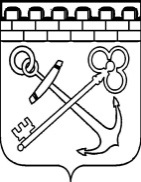 КОМИТЕТ ПО ПЕЧАТИ ЛЕНИНГРАДСКОЙ ОБЛАСТИПРИКАЗОб утверждении соглашения о взаимодействии между Комитетом
по печати Ленинградской области и Комитетом по печати
и взаимодействию со средствами массовой информации Санкт-ПетербургаВ соответствии с частью 4 статьи 6 областного закона от 7 марта 2012 года № 16-оз «О соглашениях Ленинградской области об осуществлении межрегиональных связей» приказываю:1. Утвердить Соглашение о взаимодействии между Комитетом
по печати Ленинградской области и Комитетом по печати и взаимодействию со средствами массовой информации Санкт-Петербурга, заключенное 25 мая 2021 года в Санкт-Петербурге.2. Контроль за исполнением настоящего приказа оставляю за собой.СОГЛАШЕНИЕо взаимодействии между Комитетом по печати Ленинградской области
и Комитетом по печати и взаимодействию 
со средствами массовой информации Санкт-ПетербургаСанкт-Петербург                                                      «___» __________ 20__  года       Комитет по печати Ленинградской области, именуемый в дальнейшем «Сторона 1», в лице председателя Комитета Визирякина Константина Николаевича, действующего на основания Положения о Комитете по печати Ленинградской области, утвержденного постановлением Правительства Ленинградской области от 15.04.2016 № 105, и Комитет по печати и взаимодействию со средствами массовой информации, именуемый в дальнейшем «Сторона 2», в лице председателя Комитета Рябовола Владимира Владиславовича, действующего на основании Положения о Комитете по печати и взаимодействию со средствами массовой информации, утвержденного постановлением Правительства Санкт-Петербурга от 02.12.2003 № 44, далее при совместном упоминании именуемые «Стороны» в рамках действующего Соглашения между Ленинградской областью и Санкт-Петербургом о сотрудничестве в торгово-экономической, научно-технической, культурной и социальной областях от 19 апреля 2005 года, заключили настоящее Соглашение о нижеследующем: 1. Общие положения1.1. Стороны осуществляют взаимодействие в пределах своей компетенции в соответствии с законодательством Российской Федерации 
и иными действующими на территориях Ленинградской области и Санкт-Петербурга нормативными правовыми актами на основе принципов взаимного уважения, равноправия, партнерства и экономической выгоды. 1.2. Предметом настоящего Соглашения является организация информационного взаимодействия и обмен опытом в сфере средств массовой информации и социальной рекламы.2. Направления взаимодействия2.1. В рамках действующего законодательства Российской Федерации 
и в пределах своей компетенции Стороны определили следующие направления взаимодействия:2.1.1. Стороны содействуют информационному взаимодействию 
со средствами массовой информации в целях повышения  информирования на территории Ленинградской области и Санкт-Петербурга, формированию эффективной социальной рекламы указанных субъектов Российской Федерации.2.1.2. Стороны взаимодействуют по вопросам подготовки и реализации совместных межрегиональных проектов с участием средств массовой информации.2.2. Стороны содействуют интеграции организационных, информационных и иных ресурсов для достижения целей настоящего Соглашения и намерены оказывать содействие, в том числе:в обмене опытом работы по взаимодействию со средствами массовой информации, между средствами массовой информации;в проведении совместных семинаров, конференций, пресс-туров, круглых столов, форумов, иных мероприятий, непосредственно связанных 
с реализацией совместных межрегиональных проектов.2.3. Стороны намерены обеспечивать обмен:статистической и другой информацией в сфере средств массовой информации и социальной рекламы, в том числе по вопросам разработки согласованных предложений по совершенствованию законодательства Российской Федерации, Ленинградской области и Санкт-Петербурга, регулирующего отношения в сфере средств массовой информации 
и социальной рекламы;информационными, справочно-информационными, методическими 
и рекламными материалами.3. Права и обязанности Сторон3.1. При реализации настоящего Соглашения Стороны обязуются:гарантировать достоверность и конфиденциальность информации, получаемой в рамках настоящего Соглашения. Информация считается конфиденциальной в том случае, если при представлении этой информации другой Стороне было указано на ее конфиденциальность;согласовывать действия при разработке совместных планов мероприятий, концепций, программ и выработке решений, определяющих стратегический курс Сторон в реализации намеченных целей и поставленных задач;осуществлять взаимную поддержку инициатив и мероприятий концептуального и практического характера в рамках взаимодействия 
с федеральными и региональными органами власти, а также средствами массовой информации;реализовывать единую политику в сфере средств массовой информации и социальной рекламы;регулярно информировать друг друга по вопросам, связанным 
с реализацией настоящего Соглашения.3.2. При реализации настоящего Соглашения Стороны имеют право:своевременно получать достоверную и исчерпывающую информацию 
в рамках основных направлений сотрудничества;направлять в адрес Сторон соответствующие запросы организационного, статистического и технического характера о ходе выполнения согласованных планов мероприятий;создавать совместные комиссии и иные рабочие органы, а также назначать лиц, обеспечивающих взаимодействие Сторон;использовать в ходе выполнения согласованных мероприятий и работ организационные и материальные ресурсы Сторон.4. Заключительные положения4.1. Настоящее Соглашение заключается сроком на 5 (пять) лет 
и вступает в силу с момента его подписания Сторонами.4.2. Срок действия настоящего Соглашения может быть продлен 
на основании дополнительного соглашения Сторон.4.3. Изменения к настоящему Соглашению оформляются дополнительными соглашениями, являющимися неотъемлемой частью настоящего Соглашения, и вступают в силу с момента их подписания Сторонами.4.4. Действие настоящего Соглашения может быть прекращено 
по предложению одной из Сторон, но не ранее чем через 30 календарных дней после письменного уведомления о таком намерении другой Стороны.4.5. В случае возникновения споров, возможных расхождений 
в толковании и применении положений настоящего Соглашения Стороны стремятся к их разрешению путем переговоров. Споры, по которым Стороны не достигли договоренности путем переговоров, подлежат разрешению 
в соответствии с законодательством Российской Федерации.4.6. Настоящее Соглашение составлено в двух экземплярах, имеющих одинаковую юридическую силу, по одному для каждой из Сторон.5. Адреса и подписи Сторонот «___» _________2021 года№ ____Председатель КомитетаК.Н.ВизирякинКомитет по печати Ленинградской областиКомитет по печати и взаимодействию со средствами массовой информацииАдрес: 191311, Санкт-Петербург, 
ул. Смольного, дом 3Адрес: 191060, Смольный, Санкт-ПетербургПредседательПредседатель_____________ К.Н. Визирякин  ________________ В.В. Рябовол 